Financement basé sur les prévisions Protocole d’action précoce AléaPaysNom de l’organisation (Société de la Croix-Rouge/du Croissant-Rouge XX)Dernière mise à jour : jj/mm/aaaaRésumé du Protocole d’action précoceListe des acronymes TABLE DES MATIÈRESIntroductionLe Protocole d’action précoce (PAP) pour la Société nationale de la Croix-Rouge/du Croissant-Rouge de XXXX est un outil qui permet d’implémenter efficacement et dans les délais des actions précoces basées sur des prévisions météorologiques ou climatiques spécifiques annonçant des événements qui, s’ils se concrétisent et qu’aucune action appropriée n’est mise en place, génèreront très probablement une crise humanitaire. Ces crises peuvent être évitées ou atténuées par une action conjointe et rapide du gouvernement de XX, des communautés à risque, des parties prenantes et de la Société nationale XX.  Le présent PAP a été conçu et sera mis en œuvre par plusieurs organisations (XXXXX). Chaque personne impliquée dans ce plan joue un rôle clé lors de la préparation et de l’activation du mécanisme de financement basé sur les prévisions. Selon le contexte, ce document devrait constituer une partie essentielle des plans d'urgence nationaux et locaux du gouvernement XX et de la Société nationale de la Croix-Rouge et du Croissant-Rouge de ce pays. Pour que le PAP soit financé par le Mécanisme DREF, il doit impérativement respecter la structure du plan et du budget de la FICR afin de permettre l'identification des domaines prioritaires et des stratégies de mise en œuvre qui seront mises en œuvre dans le cadre du PAP.Le Protocole d’action précoce présenté dans ce plan cible XXX (aléa X : inondations, etc.), il est déclenché par une prévision qui vient de (XX, source de la prévision) avec un délai de XXX jours. Le PAP explique les raisons de la priorisation d’actions précoces et donne des instructions détaillées pour la ou les actions sélectionnées qui doivent être activées selon des modalités et dans un ordre spécifique. Le PAP indique de manière claire les éléments suivants : la personne qui entreprend chaque action, le moment et le lieu où elle le fait, et les fonds qu’elle utilise. Le PAP ne fonctionne pas de manière isolée. Il doit être relié à des plans de réduction et de gestion des risques de catastrophe et à des plans de contingence déjà en place. C’est ce qui permettra de garantir que les actions précoces à implémenter dans la fenêtre de temps entre la prévision et le potentiel événement sont mises en œuvre au moment opportun et avec succès. Acteurs clés (max. 1 page)Note explicative : si l’on veut éviter de créer des systèmes parallèles tout en limitant les discussions sur les questions d’autorisation, etc., lorsqu’un déclencheur est atteint, toutes les parties prenantes clés du pays doivent être impliquées dans la préparation du PAP et le cas échéant dans sa validation. Si des parties prenantes autres que la Société nationale participent à l’implémentation du PAP, il y a lieu de définir les rôles et responsabilités dans des protocoles d’accord ou autres documents appropriés. C’est indispensable pour souligner l’importance de l’implication précoce de la FICR au niveau du pays, du cluster ou de la région dans le processus de conception du PAP, car ces bureaux peuvent fournir une assistance technique. Points requis :Citez les acteur·rice·s clés et les éléments du Mouvement qui ont été impliqué·e·s dans la conception de ce PAP. Ajoutez les acteur·rice·s internationaux·ales, nationaux·ales, régionaux·ales et locaux·ales s’il y en a. Indiquez les organisations qui participent aux groupes de travail technique pour la conception du système de FBP dans le pays s’il y en a. Indiquez le rôle des parties prenantes autres que la CR qui sont éventuellement impliquées dans la mise en œuvre ou l’activation du PAP (liste à puces, chaque puce correspondant à une organisation) et dressez la liste des accords formels en la matière.Analyse des risquesSélection des aléas (max. 1,5 page)Note explicative : quels aléas doivent être gérés en priorité par le FBP dans le pays ? Expliquez les raisons pour lesquelles l’aléa a été sélectionné pour le PAP ainsi que les raisons pour lesquelles il constitue un problème majeur dans le pays.Le Mécanisme du DREF prévoit des fonds pour les PAP en vue de réduire l’impact d’événements extrêmes dont la force ou la magnitude a par le passé exigé une assistance humanitaire. Veuillez fournir des informations sur les impacts passés de l’aléa sélectionné dans le pays de manière à démontrer que cet aléa a déjà eu des impacts humanitaires extrêmes. Ces informations peuvent provenir d’interviews avec la CR ou les autorités chargées de la GRC, d’archives, d’enregistrements, etc. Parmi les autres sources d’information potentielles, citons les registres de catastrophes nationaux, les bases de données relatives aux estimations des besoins post-catastrophe, DesInventar, EM-DAT, PreventionWeb, etc. Pour d’autres conseils, veuillez consulter le manuel du FBP (chapitre 4.1 Définir le déclencheur).Points requis :Expliquez brièvement les raisons pour lesquelles l’aléa a été sélectionné dans le cadre du système de FBP.Donnez quelques explications sur la sélection de l’aléa sur la base d’une analyse des impacts des catastrophes passées (en utilisant les éléments enregistrés dans le tableau mentionné ci-dessous). Ajoutez un tableau qui résume les catastrophes les plus graves provoquées par l’aléa sélectionné au cours des 50 dernières années. Colonnes : a) la date, b) le type de la catastrophe et son nom (le cas échéant), c) la magnitude de l’événement (vitesse du vent à l’arrivée sur les côtes, etc.), d) les éventuels aléas en cascade (inondations provoquées par les ouragans, glissements de terrain dus aux violentes chutes de pluie, etc.), e) les régions touchées, f) le nombre de personnes touchées, g) les secteurs les plus impactés, h) les impacts les plus graves sous forme de mots clés (10.000 maisons détruites, épidémie de choléra avec 2000 cas confirmés, etc.)Décrivez l’ampleur des impacts négatifs que l’aléa a eus et aura sur les vies, les moyens de subsistance, le bien-être et les autres aspects relatifs au développement. Veillez à répondre aux questions clés ci-après : quels sont les impacts de cet aléa ? Quel est l’élément qui a le plus d’impact sur les personnes ? Quelles sont les principales difficultés découlant de cet aléa qui vont compromettre leur bien-être et leur développement ? Quels sont les secteurs les plus touchés ? Éléments exposés et leurs facteurs de vulnérabilité (max. 2 pages)Note explicative : une analyse de l’exposition est requise pour identifier les personnes et les biens qui se trouvent dans la zone où l’aléa est susceptible de se produire. Cette démarche aide à déterminer les personnes et les biens qui risquent d’être impactés. Dans la logique de la prévision des impacts, il est indispensable d’identifier les principaux éléments exposés, qui sont ceux sur lesquels se focalisera l’intervention du FBP. Si l’impact priorisé des inondations est la mortalité des enfants de moins de 5 ans des suites de maladies hydriques, l’élément exposé sera la population des enfants de moins de 5 ans, ou si l’impact le plus important et le plus récurrent des tempêtes tropicales est la destruction des maisons en matériaux légers, l’élément exposé sera les maisons en matériaux légers. Une bonne connaissance des niveaux de vulnérabilité (des éléments exposés) permet d’identifier les risques principaux et garantit l’adéquation des actions basées sur les prévisions. Si des enfants de moins de 5 ans sont à risque de décès ou de maladie à cause des inondations, décrivez les causes sous-jacentes du problème. Pour d’autres conseils, veuillez consulter le manuel du FBP (chapitre 4.1 Définir le déclencheur).Points requis :Citez les personnes qui courent le risque le plus élevé de subir les impacts de l’aléa sélectionné. Où vivent-elles ? Pourquoi sont-elles vulnérables ? Remarque : ces informations serviront à sélectionner l’action précoce. Décrivez brièvement les populations, les infrastructures, les ressources naturelles, les marchés, les biens (autres) qui étaient ou sont susceptibles d’être exposés à l’aléa sélectionné sur la base de l’analyse des impacts passés, ainsi que leur localisation.Décrivez les facteurs clés de la vulnérabilité des populations, des infrastructures, des ressources naturelles, des biens (autres) spécifiques qui sont susceptibles d’être impactés sur la base des impacts et de l’exposition passés. Expliquez les raisons pour lesquelles des groupes de population spécifiques (personnes âgées, enfants, personnes handicapées, PDIP, réfugiés, etc.) courent un risque élevé.Remarque : cette analyse de l’exposition et de la vulnérabilité servira à sélectionner les indicateurs utilisés pour le modèle de déclenchement (chapitre 4.4).Impact priorisé (max. ½ page)Note explicative : sachant qu’un système de FBP ne sera pas en mesure de gérer l’ensemble des risques et impacts potentiels, indiquez sur la base de l’analyse des impacts passés, de l’exposition et de la vulnérabilité (chapitres 3.1. à 3.2) ainsi que des résultats de l’identification conjointe effectuée avec les parties prenantes clés, les impacts de catastrophe qui ont été priorisés en expliquant les raisons de cette priorisation et sa méthode. Pour d’autres conseils, veuillez consulter le manuel du FBP (chapitres 4.1 Définir le déclencheur et 4.2 Sélectionner les actions précoces).Points requis :Détaillez les impacts priorisés qui seront gérés par le PAP ainsi que les raisons de leur choix (mortalité des alpagas due à des vagues de froid, déplacements internes à cause des inondations, malnutrition des enfants de moins de 5 ans à cause de la sécheresse, etc.). Modèle de déclenchement Le travail requis pour l’identification des déclencheurs peut se révéler très technique et exige des ressources spécialisées. Pour ce processus, la Société nationale peut obtenir l’aide d’experts techniques, de services hydrométéorologiques ou d’institutions spécialisées. Pour d’autres conseils, veuillez consulter le manuel du FBP (chapitre 4.1 Définir le déclencheur).Énoncé du déclencheur (max. 1 phrase)Décrivez en une phrase le déclencheur de votre PAP. Voici un exemple : lorsque [source] publie une prévision d’au moins [probabilité de la magnitude de l’événement ou de l’impact], nous intervenons. Nous tablons sur un délai de [xxx].Sélection des prévisions (tableau + 2 phrases)Note explicative : le Mécanisme du DREF peut débloquer des fonds lorsqu’un déclencheur est atteint, mais il doit y avoir une certaine probabilité que l’événement extrême se produise. Il est donc indispensable de sélectionner des prévisions qui ont un niveau de « compétence » spécifique (degré de certitude). Si des observations sont utilisées, elles peuvent être ajoutées au tableau. Veuillez noter que ces informations ne doivent pas nécessairement être calculées par la Société nationale, elles peuvent être obtenues auprès de services hydrométéorologiques, d’instituts de recherche, d’experts, etc.Points requis :Citez la ou les prévisions et observations qui seront utilisées, ainsi que les raisons de leur choix.Prévoyez un tableau regroupant toutes les prévisions disponibles pour l’aléa sélectionné. Le tableau doit mentionner les éléments suivants : le nom de la prévision, le délai, la source, le ratio de fausses alertes et le nombre de prévisions de l’aléa sélectionné au cours des 10 dernières années. Définition et justification du niveau d’impact (1 page)Note explicative : le Mécanisme du DREF prévoit des fonds pour des actions précoces dans le cas d’événements dont la force a provoqué un impact humanitaire significatif par le passé. Expliquez les raisons du choix de la magnitude ainsi que la manière dont le niveau d’impact a été défini (pour des conseils, veuillez consulter le manuel du FBP, chapitre 4.1 Définir le déclencheur, en particulier les points 6 à 8). Définissez la relation entre l’impact (au moyen des impacts priorisés au chapitre 3.3) et la magnitude de l’aléa afin de calculer les impacts à prévoir en fonction de la magnitude de l’aléa sélectionné. Points requis :Expliquez les raisons du choix de la magnitude pour cet événement.Expliquez la manière dont le niveau d’impact a été défini. Expliquez le niveau d’impact auquel s’attendre en fonction de la force de l’événement. Indiquez la période de retour qui correspond au niveau d’impact sélectionné (minimum une fois tous les 5 ans). Expliquez la manière dont la période de retour a été calculée.Identification de la zone d’intervention (max. ½ page + carte si possible)Note explicative : lorsqu’un niveau d’impact est atteint, des informations sur la vulnérabilité et l’exposition sont combinées à la prévision en temps réel afin d’identifier les zones les plus à risque. Au stade le plus avancé, la prévision est associée par voie numérique à ces informations pour déterminer les zones qui seront probablement les plus impactées. Cette démarche produit un outil sous forme de carte ou une liste des districts, des villages, des municipalités ou des autres zones géographiques qui ont la priorité pour l’organisation d’actions précoces. Si aucun système numérique n’est disponible, le regroupement de la prévision et des indicateurs de vulnérabilité ou d’exposition peut se faire manuellement : si une inondation par exemple est prévue dans une zone spécifique, les communautés les plus vulnérables et les plus exposées de cette zone sont sélectionnées (il peut s’agir des plus pauvres si c’est ce critère qui est utilisé). Si plusieurs indicateurs pondérés interviennent dans le calcul d’un index de vulnérabilité, vérifiez dans cet index les communautés qui enregistrent les résultats les plus élevés dans la zone où l’événement est prévu. Au final, l’objectif est d’identifier les zones qui sont susceptibles d’être impactées ainsi que la méthode à utiliser pour choisir celles qui seront ciblées.Points requis :Dressez sur la base de l’analyse réalisée au chapitre 3.3 la liste des indicateurs/cartes de vulnérabilité et d’exposition qui serviront à identifier les zones qui courent le risque le plus élevé. Indiquez la source des données ainsi que le niveau administratif pour chaque indicateur, ainsi que la manière dont vous allez actualiser les données.Décrivez votre méthode pour associer les cartes de prévision aux indicateurs de vulnérabilité/d’exposition.Citez l’exemple d’un événement passé (au moyen d’un exemple de carte d’intervention, etc.). Sélection des actionsProcessus de sélection de l’action précoce (max. 2,5 pages)Note explicative : il est indispensable de sélectionner les actions précoces qui présentent le plus gros potentiel de réduction des risques identifiés et qui sont implémentables dans le délai de la prévision. Veuillez répondre brièvement aux questions suivantes : qui étaient les personnes impliquées ? Quelles données ont été consultées ? Quelles recherches ont été menées ? Quelles étaient les communautés concernées ? Pour d’autres conseils, veuillez consulter le manuel du FBP, chapitre 4.2 Sélectionner les actions précoces.Points requis :Indiquez brièvement les raisons (par ex., vos critères) de la sélection des actions retenues sur la base des impacts/risques priorisés au chapitre 3 et citez les actions qui ont été envisagées mais pas sélectionnées (max. 1 page).Décrivez le processus de sélection des actions : quelles personnes ont été consultées ? Quelles évaluations/recherches ont été effectuées ? (max. 1 page).Indiquez comment l’action sélectionnée doit réduire l’impact humanitaire prévu en remplissant le tableau Théorie du changement ci-dessous. L’activation du FBP va-t-elle utiliser les systèmes gouvernementaux de protection sociale ? Quelles sont les autres bases de données/sources des institutions étatiques ? Donnez quelques explications sur le volume potentiel de la population cible à sélectionner.Si une AEC est prévue, une évaluation de la faisabilité a-t-elle eu lieu (besoins et préférences de la population touchée, marchés, prestataires de services financiers et capacité de la Société nationale) ?Éléments probants (max. 1,5 page)Note explicative : veuillez fournir quelques informations fondées sur des faits qui montrent que les actions précoces sélectionnées sont susceptibles de réduire l’impact humanitaire de l’événement.  Points requis : - Expliquez les raisons pour lesquelles les actions sélectionnées vont réduire les probables impacts de la catastrophe en faisant référence à des recherches scientifiques, à des études empiriques, à des interviews avec des informateurs/experts clés, etc.Domaines prioritaires de la FICRNotice explicative :Le PAP détaille le processus de prise de décision (déclencheurs), les raisons d'une action précoce, les activités de préparation, le prépositionnement du matériel et la description des rôles et responsabilités en cas d'activation. Veuillez utiliser la matrice INTERVENTION PLANIFIEE ci-dessous pour permettre un aperçu de toutes les actions que le secteur doit entreprendre et de leur calendrier. Cette matrice opérationnelle est conforme au cadre programmatique de la FICR, qui devrait correspondre à la structure du budget du PAP. Si vous avez besoin d'aide pour le remplir, veuillez contacter le point focal de la FICR de votre pays ou région concernant le financement basé sur les prévisions.Points requis :- Prévoir, si nécessaire, ce même chapitre pour chacun des domaines prioritaires de la FICR : Abris, logements et établissements, Moyens de subsistance, transferts monétaires a usages multiples, Santé et soins, Eau, Assainissement et Hygiène, Protection, Genre et Inclusion, Education, Migration et déplacements, Réduction des risques de catastrophe, adaptation aux changements climatiques et relèvement, Engagement Communautaire et Redevabilité, Protection de l'environnement.Organiser des actions conformément au Plan et budget qui définit catalyseurs une série de fonctions essentielles de la FICR pour permettre aux Sociétés nationales de mettre en œuvre des programmes et prévoit sept domaines prioritaires. Ceux-ci correspondent aux domaines thématiques dans lesquels la FICR fournit une assistance aux Sociétés nationales et pour lesquels les résultats consolidés sont mesurés. Vous pouvez obtenir de l'aide avec la structure de programmation et de budgétisation de la FICR auprès du point focal de la FICR pour le financement basé sur les prévisions au niveau national ou régional, du responsable régional des catastrophes, de l'unité des finances ou de l'unité de planification, de suivi, d'évaluation et de rapport (PSER).- Population assistée: décrire brièvement la population cible (nombre de personnes, localisation, etc.)Standards/benchmarks de l'intervention : mentionner les standards ou benchmarks (Sphere, etc.) que les activités s'efforceront de respecter dans le cadre de l'intervention Intervention planifiéeSupprimer les secteurs qui ne sont pas utilisés dans les protocoles d'action précoceCatalyseursUtilité des actions au cas où l’événement ne se produit pas (max. 0,5 page)Note explicative : si l’événement prévu ne survient pas, les actions précoces mises en œuvre par la Société nationale (avec un financement du Mécanisme du DREF) doivent tout de même contribuer à réduire les risques et à renforcer la résilience. Points requis :Décrivez la manière dont les actions sélectionnées contribueront au bien-être de la population, même si l’événement prévu ne se concrétise pas. Décrivez également les mesures prises pour s’assurer que les actions mises en œuvre seront utiles à la population cible au cas où l’événement se reproduirait à l’avenir.Faisabilité (max. 1 page)Note explicative : dans ce chapitre, veuillez décrire les raisons qui permettent la mise en œuvre des actions sélectionnées sur la base des éléments suivants : délai requis pour implémenter l’action, capacité de mise en œuvre de la Société nationale, ressources disponibles (humaines, logistiques, matérielles, etc.) et considérations d’accès (voir chapitre 4.2 Sélectionner les actions précoces du manuel de FBP).Points requis :Indiquez le degré de faisabilité des actions précoces proposées dans le calendrier prévu. Y a-t-il eu des tests ? Des actions similaires ont-elles été entreprises par la Société nationale lors d’opérations passées et/ou dans un délai aussi court avec des ressources comparables ? Si ce n’est pas le cas, une simulation a-t-elle été effectuée ?Si l’action précoce choisie correspond à une assistance sous forme d’espèces ou de coupons (AEC), décrivez la méthode sélectionnée pour collecter les informations requises pour les versements dans un délai très court et les mesures prises pour respecter les exigences légales en vigueur dans le pays.Processus d’activation du PAPProcessus de mise en œuvre de l’action précoce (max.1 page)Note explicative : dans le cadre du PAP, il est impératif que chaque intervenant·e sache ce qu’il·elle et les autres doivent faire, à quel moment et à quel endroit une fois que le déclencheur est atteint. Le processus de mise en œuvre qui est détaillé démontre que chaque étape de l’activation a été minutieusement réfléchie et étudiée et que la mise en œuvre dans le délai disponible est possible. L’ensemble des tâches décrites dans ce chapitre couvrent toutes les activités à partir du moment où le déclencheur est atteint (jour 1) jusqu’à l’achèvement des enquêtes après impact (jour x). Points requis :Prévoyez une matrice/un diagramme qui résume le processus d’implémentation de l’action précoce.Décrivez le processus étape par étape, du jour 1 au jour x, pour la mise en œuvre des actions précoces sélectionnées. Indiquez le jour auquel le mécanisme d’arrêt est susceptible d’être activé. Ajoutez toutes les tâches d’importance critique et de support qui sont nécessaires à chaque étape. Pour chacune, mentionnez la position du·de la responsable (dont la liaison avec le prestataire de services financiers lorsque des actions sous forme de transferts monétaires sont prévues). Pour chaque action, indiquez le niveau auquel elle se déroule (siège, branche, communauté).Chaque Société nationale doit posséder une version détaillée de ce processus, notamment les flux de communication, pour chaque tâche ainsi que le nom du·de la responsable et ses coordonnées. Ce document doit être régulièrement mis à jour.Système d’activation du déclencheur (max. 0,5 page)Note explicative : le processus d’activation démarre à la réception du message informant que le déclencheur a été atteint (jour 1). Idéalement, un système automatique a été mis en place pour contrôler les prévisions et envoyer un message ou une alerte aux personnes concernées dès qu’un déclencheur est atteint. Ce rôle devrait normalement être rempli par le bureau météorologique national et/ou les autorités nationales chargées de la GRC. Si ce système automatique n’existe pas, il faut prévoir un mécanisme pour contrôler les prévisions et alerter les personnes concernées dès qu’un déclencheur est atteint afin de lancer les actions précoces. Points requis :Décrivez le système automatique utilisé pour contrôler les prévisions, générer la carte d’intervention et envoyer le message d’alerte lorsqu’un déclencheur est atteint.Si ce système n’existe pas encore, décrivez la méthode choisie pour contrôler les prévisions, générer des cartes d’intervention et informer les personnes concernées qu’un déclencheur a été atteint.Citez les personnes qui donnent le signal de départ de l’activation.Sélection de la population cible (max. 0,5 page)Note explicative : le FBP a pour but de protéger les personnes les plus vulnérables des impacts des événements météorologiques extrêmes. L’analyse de la vulnérabilité et de l’exposition (chapitre 3) et le mécanisme décrit pour identifier les zones/communautés où les interventions sont prévues (chapitre 4) doivent spécifier la manière dont les critères de vulnérabilité et les prévisions d’impact seront mis en œuvre pour déterminer les populations cibles.Points requis :Décrivez brièvement la population cible (nombre de personnes, localisation, etc.). Décrivez la méthode choisie pour sélectionner la population cible, avec une attention particulière pour la faisabilité dans la courte fenêtre de temps entre la prévision et l’événement.Si le PAP prévoit de recourir aux systèmes de protection sociale ou à d’autres bases de données gouvernementales sur les bénéficiaires, présentez la méthode choisie pour sélectionner le nombre potentiel de ménages ciblés.Mécanisme d’arrêt (max. 0,5 page)Note explicative : le PAP doit décrire un mécanisme d’arrêt pour les prévisions déclenchantes à une échéance de plus de trois jours. Si une prévision publiée après la première prévision mais avant le début des activités (en lien avec les actions précoces) indique que l’événement ne se produira probablement pas, l’activation du PAP doit être arrêtée afin d’éviter de consommer d’autres ressources. Si la prévision à 6 jours publiée le jour 1 annonce un risque élevé de fortes précipitations et déclenche l’activation du PAP mais qu’une nouvelle prévision à 6 jours publiée le jour 3 indique que le risque a significativement baissé, nous repassons sous le niveau de déclenchement. Si le début de la distribution avait été programmé pour le jour 4, l’activation doit être arrêtée. Les marchandises achetées après que le déclencheur a été atteint mais dont la distribution a été interrompue en raison du mécanisme d’arrêt doivent être stockées au dépôt en prévision d’une activation future. En ce qui concerne les déclencheurs prévisionnels à une échéance de moins de 3 jours, le PAP doit décrire les actions que la Société nationale entreprendra en cas de changement au niveau de la puissance ou de la localisation de l’événement au cours des 3 jours qui le précèdent. Points requis :Indiquez le jour auquel le mécanisme d’arrêt est prévu à compter de l’activation, ainsi que la personne chargée de donner le signal d’arrêt. Indiquez le moment auquel le mécanisme d’arrêt prend effet et précisez si la distribution en nature ou en espèces sera interrompue ou non. Si les actions sous forme de transferts monétaires sont annulées, décrivez le mécanisme de coordination avec le prestataire de services financiers. Pour une distribution en nature, expliquez ce que deviendront les marchandises périssables.Décrivez la communication avec les communautés et les parties prenantes qui doivent être informées que les activités sont interrompues. Surveillance, évaluation, signalement et apprentissage tiré des opérations (SERA) (max. 1,5 page)Note explicative : rassembler des éléments probants sur l’impact des systèmes de FBP est une priorité. Le PAP doit donc prévoir un plan S&E aux fins suivantes : 1) évaluer l’impact des actions précoces et de l’événement extrême après chaque activation, 2) vérifier si toutes les activités ont été réalisées comme prévu et documenter leur mise en œuvre, 3) tirer des enseignements du processus afin d’améliorer le système dans le futur. Les chapitres 4.3 Conception d’un plan S&E et 6. Activation, surveillance, évaluation du manuel de FBP donnent des conseils pour préparer et implémenter les outils de surveillance, d’évaluation et d’apprentissage.Le système S&E doit idéalement être mis en place pour permettre une comparaison des impacts dans les communautés qui ont bénéficié des actions précoces et dans celles qui n’en ont pas bénéficié (veuillez consulter le manuel du FBP pour de plus amples détails). Ce plan S&E doit être harmonisé avec les conseils et outils PSER de la FICR, disponibles sur FedNetPoints requis :Décrivez le plan S&E pour ce PAP conformément aux conseils du manuel du FBP, notamment les éléments suivants : 1) surveillance du PAP (entre le déclenchement et l’implémentation des actions) ;  2) plan d’évaluation de l’impact : méthode, calendrier et personne chargée de l’évaluation des impacts destinée à vérifier dans quelle mesure les actions précoces ont réduit l’impact humanitaire de l’événement extrême. Veuillez noter que le budget de coordination du Mécanisme du DREF de la FICR peut participer aux frais de l’évaluation de l’action précoce déclenchée ; 3) méthode, calendrier et personne chargée de l’évaluation du déclencheur ; 4) apprentissage (calendrier, personnes concernées et méthode, par exemple : ateliers, interviews, etc.). Si un plan S&E plus détaillé est disponible, veuillez l’ajouter en annexe ; Décrivez les liens entre le plan S&E pour le FBP et le système PSER que la Société nationale a mis en place. Si la Société nationale ne possède pas de système PSER, expliquez la manière dont le PAP sera utilisé pour renforcer ce domaine avant toute activation. Capacité de la Société nationale Note explicative : la capacité à mettre en œuvre l’action précoce constitue un aspect clé du système de FBP. Si elle souhaite avoir accès au Mécanisme du DREF, la Société nationale doit détailler sa capacité à mettre en œuvre dans les délais fixés les actions précoces proposées dans ce protocole ainsi que sa capacité à couvrir l’ensemble de la population cible. Ce chapitre doit faire référence aux expériences passées de la Société nationale dans le cadre du DREF (types de catastrophes, nombre d’opérations, DP concernés, etc.). Si une Société nationale a déjà entrepris un processus d’évaluation de la préparation à une intervention efficace (PIE), les résultats de cette évaluation doivent être mentionnés dans ce chapitre, car ils fournissent aux Sociétés nationales des informations factuelles systématiques sur leur capacité à mener une action précoce dans les délais impartis (en analysant notamment les domaines du support). Capacité opérationnelle, thématique et administrative (max. 1,5 page)Points requis :Décrivez les capacités opérationnelles et administratives de la Société nationale pour la mise en œuvre des PAP. Décrivez l’expérience de la Société nationale dans la mise en œuvre des actions précoces sélectionnées (moyens de subsistance, dont une assistance sous forme d’espèces ou de coupons, eau, assainissement et hygiène, sécurité alimentaire, logement, etc.). Si la Société nationale n’a aucune expérience dans ces DP, citez les démarches entreprises pour améliorer sa capacité dans le secteur correspondant en vue de pouvoir implémenter le PAP avec efficacité.Si une étude de faisabilité du FBP a été effectuée, citez les résultats qui concernent la capacité de la Société nationale à mettre en œuvre le FBP. Indiquez le nombre de membres du personnel et de volontaires disponibles pour une potentielle activation. Expliquez la formation qu’ils·elles ont reçue sur le FBP/l’activation.Indiquez si des structures spécifiques sont prévues pour l’activation du PAP, par exemple des NDRT et des volontaires spécifiquement formé·e·s pour chaque branche.Si l’action précoce choisie correspond à une assistance sous forme d’espèces ou de coupons, indiquez les résultats et les recommandations de l’évaluation de la capacité de la Société nationale en la matière ou toute expérience AEC antérieure. Stratégies et plans (max 0,5 page)Points requis :Décrivez la manière dont le PAP se conforme à la stratégie de gestion des risques de catastrophe de la Société nationale (plan de contingence, plan de RRC, etc.).Capacité financière pour des avances de fonds (max. 1 paragraphe)Note explicative : les fonds de préparation et de prépositionnement seront transférés dès que le PAP sera approuvé et que le contrat légal aura été signé, mais les fonds destinés à l’activation de l’action précoce seront transférés uniquement après que le déclencheur aura été atteint et que sa notification aura été reçue par la FICR. Veuillez noter que si ce virement est effectué dès réception de cette notification, il faut parfois quelques jours pour que l’argent parvienne dans le pays. Par conséquent, la Société nationale et ses partenaires doivent impérativement prendre leurs dispositions, a fortiori pour les PAP à courte échéance. Points requis :Indiquez si la SN (et/ou la SNP dans le pays) a la capacité d’avancer des fonds afin de lancer les actions précoces sur la courte période entre le moment où le déclencheur est atteint et l’arrivée des fonds du Mécanisme du DREF.Finance et logistiqueBudgetNote explicative : le budget du PAP se compose de tous les frais liés à l’activation du PAP, auxquels s’ajoutent les coûts de préparation et de prépositionnement. Il ne peut pas intégrer les coûts de développement du PAP ni de mise en place du système de FBP dans un pays (formation initiale des volontaires, etc.). Ce processus doit être financé par d’autres sources de financement à plus long terme. Le montant maximum des fonds disponibles pour chaque PAP établi dans le cadre du Mécanisme du DREF se monte à 500.000 francs suisses. Ce montant doit inclure le recouvrement des coûts liés au soutien des programmes et des services (PSSR) de la FICR, dont le taux est fixé à 6,5 %. Le montant approximatif qu’une Société nationale peut budgétiser hors PSSR est donc de 467.500 CHF. Elle peut également inclure les coûts administratifs, lesquels ne peuvent pas dépasser 5 % du budget de l’action précoce. Si elle n’applique pas ce taux de 5 %, la Société nationale devra dresser la liste de tous les frais administratifs, un par un. Le budget S&E doit correspondre à maximum 5 % du budget général. Les unités financières de la FICR au niveau du pays, du cluster et/ou de la région sont en mesure d’apporter un appui et des conseils techniques pour le processus de budgétisation.Points requis :Veuillez soumettre le budget du PAP dans une annexe séparée, conformément au modèle de budget standard de la FICR pour le Protocole d’action précoce, en respectant l’ordre (ainsi que les output codes) de la matrice opérationnelle remplie au chapitre Processus d’activation du PAP. Dans le budget, indiquez l’entité (Société nationale hôte, SNP, FICR) qui est responsable de chaque dépense en fonction des rôles et responsabilités décrits dans le PAP. Les groupes budgétaires dans le modèle de budget sont donnés à titre indicatif, veuillez identifier et utiliser celui qui vous convient le mieux.Veuillez ne pas utiliser de sommes forfaitaires comme unité de mesure. Frais de préparation (max. 0,5 page)Note explicative : les frais de préparation correspondent aux coûts liés à l’entretien/la maintenance du système de FBP dans le pays après sa mise en place et le développement du PAP.  Il s’agit des coûts indispensables pour garantir que la Société nationale est « prête » à implémenter le PAP à tout moment pendant les cinq années du cycle de vie du PAP : formations de recyclage, entrepôts, mise à jour des données, personnel, surveillance des marchés, actualisation de la valeur des transferts monétaires, etc. Les frais de préparation e le prépositionnement des marchandises sont limités à 65 % du budget total du FBP sur toute la durée de vie du PAP, ils sont couverts par le Mécanisme du DREF sur une base annuelle par le biais du Plan opérationnel de la FICR pour le pays concerné.Points requis :Expliquez les raisons pour lesquelles chaque élément des frais de préparation qui figure dans le budget est nécessaire à la maintenance du PAP ainsi que son mode de calcul.Spécifiez l’entité responsable de la gestion de ces fonds et décrivez la méthode utilisée pour garantir qu’ils seront utilisés exclusivement aux fins citées.Prépositionnement (max. 0,5 page)Note explicative : le prépositionnement des marchandises peut être nécessaire pour assurer leur distribution rapide dans le court laps de temps entre la prévision et l'événement réel. Ces biens doivent normalement avoir une durée de vie au moins égale au cycle de vie du PAP et ne se réapprovisionner qu'après une activation. Le mécanisme du DREF couvre le prépositionnement des biens et les frais de préparation pour un montant qui correspond au maximum à 65% du budget cumulé des PAP. Veuillez noter que ces coûts n'incluent pas l'achat de ces biens. En revanche, l'entretien du stock (stockage, etc.) fait partie des frais de préparation d'un PAP (voir chapitre 9.2). Points requis :Si des fonds de prépositionnement sont demandés au Mécanisme du DREF, veuillez dresser la liste des marchandises concernées et indiquez les raisons pour lesquelles aucune autre option n’est possible. Expliquez les raisons pour lesquelles des stocks d’intervention standard ne peuvent pas être utilisés.La date d’expiration des marchandises ne peut pas être antérieure à la date de fin du cycle de vie du PAP.Donnez des informations sur l’emplacement des infrastructures de stockage, sur les coûts liés à ce stockage, etc. Coût de l’action précoce (max. 0,5 page)Note explicative : les coûts de l’action précoce couvrent toutes les dépenses liées à l’activation du PAP une fois que le déclencheur est atteint : identification des populations cibles, AEC, distribution en nature et/ou en espèces, prestation de services, déploiement de volontaires et de membres du personnel, rapportage et S&E (suivi de l’implémentation, etc.), collecte et analyse de données pour l’enquête sur les impacts, etc. Points requis :Dans le budget, dressez la liste de tous ces coûts dans la rubrique Coûts de l’action précoce.Indiquez les procédures d’activation une fois que le déclencheur est atteint, définissez clairement les procédures pour la libération des fonds, en précisant l’entité chargée de demander ces fonds, la chaîne/les procédures d’approbation ainsi que le processus de versement en précisant les délais pour le transfert des fonds de la source au siège et aux branches.  Pour les marchandises qui font partie du budget de l’action précoce, indiquez la marche à suivre pour leur achat dans le court délai de l’activation. Indiquez notamment si des accords ont été conclus avant une éventuelle catastrophe avec des fournisseurs, si les marchandises sont disponibles sans délai dans les quantités requises chez les fournisseurs identifiés, si les accords conclus avec les prestataires de services financiers sont prêts pour l’activation, etc. Indiquez aussi si vous comptez utiliser les fonds de l’action précoce pour réapprovisionner des marchandises qui sont déjà de stock.  Précisez si d’autres sources de financement ont été utilisées pour l’achat initial de matériel d’urgence en prévision d’une activation (le cas échéant, le Mécanisme du DREF peut financer le rapprovisionnement du stock uniquement s’il est utilisé pour les actions précoces).Validation/approbation du PAP (max. 1 paragraphe) Note explicative : veuillez vous assurer qu’au moment où le déclencheur est atteint, plus aucune permission ne doit être demandée. Le PAP doit donc être approuvé préalablement par toutes les parties prenantes. Il doit avoir l’appui de la direction de la Société nationale qui le soumet. Il doit également être soutenu par d’autres parties prenantes clés comme les SHN et les autorités chargées de la GRC. Si des groupes de travail technique ont été mis sur pied pour le FBP, leurs membres doivent également valider la version finale du PAP avant sa soumission. Points requis :Citez les entités qui ont approuvé et qui soutiennent le PAP, ainsi que la méthode et le moment de cette approbation. Annex 1. Criteria de qualité pour le Protocole d’action précocesLes critères de qualité suivants sont utilisés par le Comité de validation de la FICR comme point de référence pour déterminer si le Protocole d’action précoce peut être financé par le DREF.  La colonne « commentaires » donne d’autres indications qui devraient être prises en compte par rapport à chacun des critères. Si l’un des critères n’est pas satisfait de manière adéquate ou seulement partiellement rempli, le comité de validation peut exiger des informations supplémentaires ou des travaux supplémentaires pour démontrer que les critères sont justifiés.AléaExemple : inondationsPotentielles zones à haut risque où le mécanisme de FBP pourrait être activéExemple : bassins du Buzi, de l’Umbeluzi, du Maputo et du SavéObjectifVeuillez formuler de manière objective le but principal de l’intervention Risques/impacts priorisés pour les actions précocesExemples :1. Pertes en vies humaines (par ignorance, les personnes n’appliquent pas les mesures de sécurité)2. Mortalité du bétail (de maladie, après l’inondation)3. Dégâts matériels subis par les familles (lorsque l’eau envahit les maisons)Propositions d’actions précoces pour les domaines prioritaires (DP)1,DP : Réduction des risques de catastrophe, adaptation aux changements climatiques et relèvement Messages de sensibilisation (radio, télévision, mégaphone) 2. DP : Moyens de subsistanceVaccination et kits vétérinaires  3. DP : Abris, logements et établissements  Sacs de sable, sacs en plastique, mesures de protection des maisons Nombre potentiel de ménages concernés Exemple : 10.000 ménages (xx personnes)Budget PAPExemple : 500.000 CHFSources des informations prévisionnellesExemples :Niveau national : INAM Niveau international : GloFasÉnoncé du déclencheurExemple : quand [source] publie une prévision d’au moins [probabilité de la magnitude de l’événement ou de l’impact]Délai d’activation prévuExemple : 5 joursPoint focal responsable de ce PAPExemple : coordinateur de la gestion des risques de catastrophe de la CR xx (nom)Agence gouvernementale chargée de la coordinationExemple : INGCThéorie du changementThéorie du changementAction précoce Domaines prioritaires(secteur)Impact prioriséRésultatsObjectifs spécifiquesCapacités disponibles pour implémenter cette actionDistribution de chlore au niveau des ménagesSANTÉ La population risque d’être infectée par une épidémie de diarrhée après une inondation. Z % de la population a accès à un système de purification d’eau avant l’événement et a donc pu disposer d’eau salubre directement après l’inondation.Le pourcentage de la population touchée par des maladies hydriques est inférieur de x % à celui des communautés de comparaison. - Fournisseurs locaux de comprimés de purification de l’eau- Réseau comptant plus de x volontaires par brancheDistribution de trousses de premiers soins aux animaux pour les protéger et augmenter leur taux de guérisonMoyens de subsistance Un froid et des chutes de neige extrêmes peuvent décimer le bétail, qui constitue la principale source de subsistance des éleveurs.La famille de l’éleveur est en mesure d’empêcher le bétail de tomber malade grâce aux kits de premiers soins.Les éleveurs perdent moins de 10 % de leurs troupeaux en cas de froid et de chutes de neige extrêmes.Contact préalable avec les fournisseurs des composants pour les kits de premiers soins.- Des volontaires au niveau de la branche pour aider à la distribution- Des capacités logistiques pour transporter le matériel dans des zones isolées- Les éleveurs sont familiarisés avec l’utilisation des kits de premiers soins ou peuvent recevoir des conseils pour les utiliser (IEC ou volontaires formé·e·s)Indicateur :Indicateur :Indicateur :Indicateur :Indicateur :Indicateur :Indicateur :Indicateur :Indicateur :Indicateur :Indicateur :Actions prioritairesAnnéeAnnéeAnnéeAnnéeAnnéeAnnéeAnnéeAnnéeAnnéeAnnéeActivités de préparation12345Inserer une activite par ligne1.AnnéeAnnéeAnnéeAnnéeAnnéeAnnéeAnnéeAnnéeAnnéeAnnéeActivités de prépositionnement1Inserer une activite par ligne1.Durée (jours, semaines ou mois)Durée (jours, semaines ou mois)Durée (jours, semaines ou mois)Durée (jours, semaines ou mois)Durée (jours, semaines ou mois)Durée (jours, semaines ou mois)Durée (jours, semaines ou mois)Durée (jours, semaines ou mois)Durée (jours, semaines ou mois)Durée (jours, semaines ou mois)Actions précoces prioritaires 12345678910Inserer une activite par ligne1.Indicateur :Indicateur :Indicateur :Indicateur :Indicateur :Indicateur :Indicateur :Indicateur :Indicateur :Indicateur :Indicateur :Actions prioritairesAnnéeAnnéeAnnéeAnnéeAnnéeAnnéeAnnéeAnnéeAnnéeAnnéeActivités de préparation12345Inserer une activite par ligne AnnéeAnnéeAnnéeAnnéeAnnéeAnnéeAnnéeAnnéeAnnéeAnnéeActivités de prépositionnement1Inserer une activite par ligne Durée (jours, semaines ou mois)Durée (jours, semaines ou mois)Durée (jours, semaines ou mois)Durée (jours, semaines ou mois)Durée (jours, semaines ou mois)Durée (jours, semaines ou mois)Durée (jours, semaines ou mois)Durée (jours, semaines ou mois)Durée (jours, semaines ou mois)Durée (jours, semaines ou mois)Actions précoces prioritaires12345678910Inserer une activite par ligne Indicateur :Indicateur :Indicateur :Indicateur :Indicateur :Indicateur :Indicateur :Indicateur :Indicateur :Indicateur :Indicateur :Actions prioritairesAnnéeAnnéeAnnéeAnnéeAnnéeAnnéeAnnéeAnnéeAnnéeAnnéeActivités de préparation12345Inserer une activite par ligne 1.AnnéeAnnéeAnnéeAnnéeAnnéeAnnéeAnnéeAnnéeAnnéeAnnéeActivités de prépositionnement1Inserer une activite par ligne 1.Durée (jours, semaines ou mois)Durée (jours, semaines ou mois)Durée (jours, semaines ou mois)Durée (jours, semaines ou mois)Durée (jours, semaines ou mois)Durée (jours, semaines ou mois)Durée (jours, semaines ou mois)Durée (jours, semaines ou mois)Durée (jours, semaines ou mois)Durée (jours, semaines ou mois)Actions précoces prioritaires12345678910Inserer une activite par ligne 1.Indicateur :Indicateur :Indicateur :Indicateur :Indicateur :Indicateur :Indicateur :Indicateur :Indicateur :Indicateur :Indicateur :Actions prioritairesAnnéeAnnéeAnnéeAnnéeAnnéeAnnéeAnnéeAnnéeAnnéeAnnéeActivités de préparation12345Inserer une activite par ligne 1.AnnéeAnnéeAnnéeAnnéeAnnéeAnnéeAnnéeAnnéeAnnéeAnnéeActivités de prépositionnement1Inserer une activite par ligne 1.Durée (jours, semaines ou mois)Durée (jours, semaines ou mois)Durée (jours, semaines ou mois)Durée (jours, semaines ou mois)Durée (jours, semaines ou mois)Durée (jours, semaines ou mois)Durée (jours, semaines ou mois)Durée (jours, semaines ou mois)Durée (jours, semaines ou mois)Durée (jours, semaines ou mois)Actions précoces prioritaires12345678910Inserer une activite par ligne 1.Indicateur :Indicateur :Indicateur :Indicateur :Indicateur :Indicateur :Indicateur :Indicateur :Indicateur :Indicateur :Indicateur :Actions prioritairesAnnéeAnnéeAnnéeAnnéeAnnéeAnnéeAnnéeAnnéeAnnéeAnnéeActivités de préparation12345Inserer une activite par ligne 1.AnnéeAnnéeAnnéeAnnéeAnnéeAnnéeAnnéeAnnéeAnnéeAnnéeActivités de prépositionnement1Inserer une activite par ligne 1.Durée (jours, semaines ou mois)Durée (jours, semaines ou mois)Durée (jours, semaines ou mois)Durée (jours, semaines ou mois)Durée (jours, semaines ou mois)Durée (jours, semaines ou mois)Durée (jours, semaines ou mois)Durée (jours, semaines ou mois)Durée (jours, semaines ou mois)Durée (jours, semaines ou mois)Actions précoces prioritaires12345678910Inserer une activite par ligne 1.Indicateur :Indicateur :Indicateur :Indicateur :Indicateur :Indicateur :Indicateur :Indicateur :Indicateur :Indicateur :Indicateur :Actions prioritairesAnnéeAnnéeAnnéeAnnéeAnnéeAnnéeAnnéeAnnéeAnnéeAnnéeActivités de préparation12345Inserer une activite par ligne1.AnnéeAnnéeAnnéeAnnéeAnnéeAnnéeAnnéeAnnéeAnnéeAnnéeActivités de prépositionnement1Inserer une activite par ligne 1.Durée (jours, semaines ou mois)Durée (jours, semaines ou mois)Durée (jours, semaines ou mois)Durée (jours, semaines ou mois)Durée (jours, semaines ou mois)Durée (jours, semaines ou mois)Durée (jours, semaines ou mois)Durée (jours, semaines ou mois)Durée (jours, semaines ou mois)Durée (jours, semaines ou mois)Actions précoces prioritaires12345678910Inserer une activite par ligne 1.Indicateur :Indicateur :Indicateur :Indicateur :Indicateur :Indicateur :Indicateur :Indicateur :Indicateur :Indicateur :Indicateur :Actions prioritairesAnnéeAnnéeAnnéeAnnéeAnnéeAnnéeAnnéeAnnéeAnnéeAnnéeActivités de préparation12345Inserer une activite par ligne 1.AnnéeAnnéeAnnéeAnnéeAnnéeAnnéeAnnéeAnnéeAnnéeAnnéeActivités de prépositionnement1Inserer une activite par ligne 1.Durée (jours, semaines ou mois)Durée (jours, semaines ou mois)Durée (jours, semaines ou mois)Durée (jours, semaines ou mois)Durée (jours, semaines ou mois)Durée (jours, semaines ou mois)Durée (jours, semaines ou mois)Durée (jours, semaines ou mois)Durée (jours, semaines ou mois)Durée (jours, semaines ou mois)Actions précoces prioritaires12345678910Inserer une activite par ligne 1.Indicateur :Indicateur :Indicateur :Indicateur :Indicateur :Indicateur :Indicateur :Indicateur :Indicateur :Indicateur :Indicateur :Actions prioritairesAnnée Année Année Année Année Année Année Année Année Année Activités de préparation12345Inserer une activite par ligne 1.Année Année Année Année Année Année Année Année Année Année Activités de prépositionnement1Inserer une activite par ligne 1. Durée (jours, semaines ou mois) Durée (jours, semaines ou mois) Durée (jours, semaines ou mois) Durée (jours, semaines ou mois) Durée (jours, semaines ou mois) Durée (jours, semaines ou mois) Durée (jours, semaines ou mois) Durée (jours, semaines ou mois) Durée (jours, semaines ou mois) Durée (jours, semaines ou mois)Actions précoces prioritaires12345678910Inserer une activite par ligne 1.Indicateur :Indicateur :Indicateur :Indicateur :Indicateur :Indicateur :Indicateur :Indicateur :Indicateur :Indicateur :Indicateur :Actions prioritairesAnnée Année Année Année Année Année Année Année Année Année Activités de préparation12345Inserer une activite par ligne 1.Année Année Année Année Année Année Année Année Année Année Activités de prépositionnement1Inserer une activite par ligne 1. Durée (jours, semaines ou mois) Durée (jours, semaines ou mois) Durée (jours, semaines ou mois) Durée (jours, semaines ou mois) Durée (jours, semaines ou mois) Durée (jours, semaines ou mois) Durée (jours, semaines ou mois) Durée (jours, semaines ou mois) Durée (jours, semaines ou mois) Durée (jours, semaines ou mois)Actions précoces prioritaires12345678910Inserer une activite par ligne 1.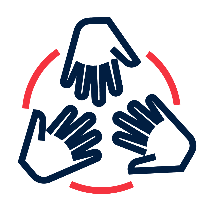 Engagement Communautaire et RedevabilitéPersonnes ciblées: xxxxxxx CHFAP Code: 102Indicateur :Indicateur :Indicateur :Indicateur :Indicateur :Indicateur :Indicateur :Indicateur :Indicateur :Indicateur :Indicateur :Actions prioritairesAnnée Année Année Année Année Année Année Année Année Année Activités de préparation12345Inserer une activite par ligne 1.Année Année Année Année Année Année Année Année Année Année Activités de prépositionnement1Inserer une activite par ligne 1. Durée (jours, semaines ou mois) Durée (jours, semaines ou mois) Durée (jours, semaines ou mois) Durée (jours, semaines ou mois) Durée (jours, semaines ou mois) Durée (jours, semaines ou mois) Durée (jours, semaines ou mois) Durée (jours, semaines ou mois) Durée (jours, semaines ou mois) Durée (jours, semaines ou mois)Actions précoces prioritaires12345678910Inserer une activite par ligne 1.Indicateur :Indicateur :Indicateur :Indicateur :Indicateur :Indicateur :Indicateur :Indicateur :Indicateur :Indicateur :Indicateur :Actions prioritairesAnnée Année Année Année Année Année Année Année Année Année Activités de préparation12345Inserer une activite par ligne 1.Année Année Année Année Année Année Année Année Année Année Activités de prépositionnement1Inserer une activite par ligne 1. Durée (jours, semaines ou mois) Durée (jours, semaines ou mois) Durée (jours, semaines ou mois) Durée (jours, semaines ou mois) Durée (jours, semaines ou mois) Durée (jours, semaines ou mois) Durée (jours, semaines ou mois) Durée (jours, semaines ou mois) Durée (jours, semaines ou mois) Durée (jours, semaines ou mois)Actions précoces prioritaires12345678910Inserer une activite par ligne 1.Indicateur :Indicateur :Indicateur :Indicateur :Indicateur :Indicateur :Indicateur :Indicateur :Indicateur :Indicateur :Indicateur :Actions prioritairesAnnée Année Année Année Année Année Année Année Année Année Activités de préparation12345Inserer une activite par ligne Année Année Année Année Année Année Année Année Année Année Activités de prépositionnement1Inserer une activite par ligne 1.Durée (jours, semaines ou mois)Durée (jours, semaines ou mois)Durée (jours, semaines ou mois)Durée (jours, semaines ou mois)Durée (jours, semaines ou mois)Durée (jours, semaines ou mois)Durée (jours, semaines ou mois)Durée (jours, semaines ou mois)Durée (jours, semaines ou mois)Durée (jours, semaines ou mois)Actions précoces prioritaires12345678910Inserer une activite par ligne 1.Indicateur :Indicateur :Indicateur :Indicateur :Indicateur :Indicateur :Indicateur :Indicateur :Indicateur :Indicateur :Indicateur :Actions prioritairesAnnée Année Année Année Année Année Année Année Année Année Activités de préparation12345Inserer une activite par ligne 1.Année Année Année Année Année Année Année Année Année Année Activités de prépositionnement1Inserer une activite par ligne 1. Durée (jours, semaines ou mois) Durée (jours, semaines ou mois) Durée (jours, semaines ou mois) Durée (jours, semaines ou mois) Durée (jours, semaines ou mois) Durée (jours, semaines ou mois) Durée (jours, semaines ou mois) Durée (jours, semaines ou mois) Durée (jours, semaines ou mois) Durée (jours, semaines ou mois)Actions précoces prioritaires12345678910Inserer une activite par ligne 1.Indicateur :Indicateur :Indicateur :Indicateur :Indicateur :Indicateur :Indicateur :Indicateur :Indicateur :Indicateur :Indicateur :Actions prioritairesAnnée Année Année Année Année Année Année Année Année Année Activités de préparation12345Inserer une activite par ligne 1.Année Année Année Année Année Année Année Année Année Année Activités de prépositionnement1Inserer une activite par ligne 1. Durée (jours, semaines ou mois) Durée (jours, semaines ou mois) Durée (jours, semaines ou mois) Durée (jours, semaines ou mois) Durée (jours, semaines ou mois) Durée (jours, semaines ou mois) Durée (jours, semaines ou mois) Durée (jours, semaines ou mois) Durée (jours, semaines ou mois) Durée (jours, semaines ou mois)Actions précoces prioritaires12345678910Inserer une activite par ligne  Analyse des risques et modèle de déclenchementCommentairesCommentairesLes déclencheurs du PAE sont basés sur une combinaison de l’analyse des facteurs de risque et de la prévision conformément aux étapes de la méthodologie de déclenchement décrite dans le manuel FbF. Le PAE contient une instruction de déclenchement claire(Section 3 Modèle de PAE – Analyse des risques et Section 4.1 – Énoncé de déclenchement)Le PAE devrait montrer clairement comment, sur la base des données disponibles sur la vulnérabilité, l’exposition et l’impact des événements passés, le déclencheur a été déterminé. Le déclencheur doit être clair car cette information doit être vérifiable une fois que le déclencheur est atteint, de sorte que le PAE doit indiquer en une phrase quel sera exactement le déclencheur de votre PAE, par exemple : Lorsque [source] émet une prévision d’au moins [probabilité d’ampleur de l’événement ou de l’impact], alors nous agirons.Si le PAE comporte plus d’un déclencheur (p. ex., déclencheurs échelonnés ou échelonnés), chaque déclencheur doit être clairement expliqué et expliquer quelles mesures seront prises après chaque déclencheur et quand le transfert des fonds d’action précoce est nécessaire.Pour les dangers d’apparition lente, le déclencheur peut également être basé sur une combinaison de facteurs de risque, de prévisions et de données d’observation, en particulier si l’impact est le résultat de facteurs cumulatifs (par exemple, prévision d’une deuxième saison des pluies ratée consécutive).  Si des déclencheurs non conventionnels sont utilisés (par exemple, la combinaison de plusieurs indicateurs, y compris des indicateurs socio-économiques tels que les prix des denrées alimentaires), une explication claire doit être donnée sur les critères / conditions utilisés pour attribuer un certain poids à chaque indicateur.En cas de sécheresse, il pourrait être plus difficile de se pencher sur les données historiques des précipitations et leurs impacts spécifiques et de voir une corrélation claire entre les deux, car certains impacts typiques de la sécheresse sont également fortement affectés par d’autres facteurs socio-économiques (insécurité, conditions météorologiques ailleurs qui affectent les prix des denrées alimentaires locales, etc.).  Considérez également les liens entre les effets de la sécheresse et les impacts et choix économiques, sociaux et environnementaux.  Si des informations qualitatives sont incluses dans ledéclencheur, elles doivent provenir d’une source faisant autorité.Le PAE devrait montrer clairement comment, sur la base des données disponibles sur la vulnérabilité, l’exposition et l’impact des événements passés, le déclencheur a été déterminé. Le déclencheur doit être clair car cette information doit être vérifiable une fois que le déclencheur est atteint, de sorte que le PAE doit indiquer en une phrase quel sera exactement le déclencheur de votre PAE, par exemple : Lorsque [source] émet une prévision d’au moins [probabilité d’ampleur de l’événement ou de l’impact], alors nous agirons.Si le PAE comporte plus d’un déclencheur (p. ex., déclencheurs échelonnés ou échelonnés), chaque déclencheur doit être clairement expliqué et expliquer quelles mesures seront prises après chaque déclencheur et quand le transfert des fonds d’action précoce est nécessaire.Pour les dangers d’apparition lente, le déclencheur peut également être basé sur une combinaison de facteurs de risque, de prévisions et de données d’observation, en particulier si l’impact est le résultat de facteurs cumulatifs (par exemple, prévision d’une deuxième saison des pluies ratée consécutive).  Si des déclencheurs non conventionnels sont utilisés (par exemple, la combinaison de plusieurs indicateurs, y compris des indicateurs socio-économiques tels que les prix des denrées alimentaires), une explication claire doit être donnée sur les critères / conditions utilisés pour attribuer un certain poids à chaque indicateur.En cas de sécheresse, il pourrait être plus difficile de se pencher sur les données historiques des précipitations et leurs impacts spécifiques et de voir une corrélation claire entre les deux, car certains impacts typiques de la sécheresse sont également fortement affectés par d’autres facteurs socio-économiques (insécurité, conditions météorologiques ailleurs qui affectent les prix des denrées alimentaires locales, etc.).  Considérez également les liens entre les effets de la sécheresse et les impacts et choix économiques, sociaux et environnementaux.  Si des informations qualitatives sont incluses dans ledéclencheur, elles doivent provenir d’une source faisant autorité.Le PAE fournit une analyse de l’impact historique des catastrophes pour le danger sélectionné et fournit une analyse fondée sur des données probantes de l’exposition et de la vulnérabilité.(Section 3.1 PAE – Sélection des dangers et section 3.2 – Éléments exposés et leurs facteurs de vulnérabilité)Le PAE devrait être doté d’un système de gestion de l’information qui montre comment les données sur les risques sont intégrées dans le modèle de déclenchement et comment les données seront mises à jour régulièrement en fonction du contexte.Dans le cas de la sécheresse, il peut y avoir des données historiques limitées sur les catastrophes dans certains pays en raison de la complexité de la sécheresse et du fait que la sécheresse pourrait constituer un nouveau danger dans certaines régions (en partie en raison du changement climatique). Le PAE peut envisager de profiler des données indirectes ou des données de référence dans d’autres pays/régions de contexte similaire ou des résultats scientifiques généraux à l’appui de cette analyse.Le PAE devrait être doté d’un système de gestion de l’information qui montre comment les données sur les risques sont intégrées dans le modèle de déclenchement et comment les données seront mises à jour régulièrement en fonction du contexte.Dans le cas de la sécheresse, il peut y avoir des données historiques limitées sur les catastrophes dans certains pays en raison de la complexité de la sécheresse et du fait que la sécheresse pourrait constituer un nouveau danger dans certaines régions (en partie en raison du changement climatique). Le PAE peut envisager de profiler des données indirectes ou des données de référence dans d’autres pays/régions de contexte similaire ou des résultats scientifiques généraux à l’appui de cette analyse.Il y a une annexe avec un menu de prévisions et/ou d’autres systèmes pertinents d’alerte précoce et/ou de suivi/surveillance, démontrant un examen de toutes les données de prévision disponibles pertinentes pour ce danger. (Section 4.2 Modèle de PAE – Sélection des prévisions)Le menu des prévisions doit inclure toutes les prévisions disponibles et la liste pour chaque prévision ou observation utilisée pour le déclencheur, le délai, la compétence / confiance, la probabilité (si possible) et la source.Si d’autres informations d’alerte précoce (prévisions non hydroélectriciennes, observation par satellite, indicateurs socio-économiques, etc.) sont utilisées (par exemple en cas de sécheresse ou d’épidémie), un examen de la qualité des systèmes d’alerte précoce et de surveillance disponibles serait nécessaire.Le menu des prévisions doit inclure toutes les prévisions disponibles et la liste pour chaque prévision ou observation utilisée pour le déclencheur, le délai, la compétence / confiance, la probabilité (si possible) et la source.Si d’autres informations d’alerte précoce (prévisions non hydroélectriciennes, observation par satellite, indicateurs socio-économiques, etc.) sont utilisées (par exemple en cas de sécheresse ou d’épidémie), un examen de la qualité des systèmes d’alerte précoce et de surveillance disponibles serait nécessaire.Des données doivent être fournies qui montrent qu’un événement de l’ampleur/de la force de l’événement sur lequel le déclencheur est basé a eu un impact humanitaire désastreux dans la région dans le passé. (Section 4.3 Modèle de PAE - Définition et justification du niveau d’impact)Le DREF alloue des fonds aux PAE afin de réduire les impacts d’événements extrêmes d’une force ou d’une ampleur qui, dans le passé, ont nécessité une aide humanitaire. Afin de démontrer que le danger sélectionné a causé des impacts humanitaires extrêmes dans le passé, des informations sur les impacts antérieurs du danger sélectionné dans le pays devraient être fournies.Dans le cas de la sécheresse, il peut y avoir des données historiques limitées sur les catastrophes dans certains pays en raison de la complexité de la sécheresse et du fait que la sécheresse pourrait constituer un nouveau danger dans certaines régions (en partie en raison du changement climatique).  Les régions qui ont rarement connu des sécheresses seront moins résistantes à ces chocs et auront moins de capacités d’adaptation et de stratégies. Ceux-ci peuvent être les plus vulnérables aux impacts de la sécheresse, même si les données historiques peuvent être limitées. Dans ces cas, les projections des changements climatiques pourraient également être prises en considération (p. ex., modification des modèles de sécheresse).Le DREF alloue des fonds aux PAE afin de réduire les impacts d’événements extrêmes d’une force ou d’une ampleur qui, dans le passé, ont nécessité une aide humanitaire. Afin de démontrer que le danger sélectionné a causé des impacts humanitaires extrêmes dans le passé, des informations sur les impacts antérieurs du danger sélectionné dans le pays devraient être fournies.Dans le cas de la sécheresse, il peut y avoir des données historiques limitées sur les catastrophes dans certains pays en raison de la complexité de la sécheresse et du fait que la sécheresse pourrait constituer un nouveau danger dans certaines régions (en partie en raison du changement climatique).  Les régions qui ont rarement connu des sécheresses seront moins résistantes à ces chocs et auront moins de capacités d’adaptation et de stratégies. Ceux-ci peuvent être les plus vulnérables aux impacts de la sécheresse, même si les données historiques peuvent être limitées. Dans ces cas, les projections des changements climatiques pourraient également être prises en considération (p. ex., modification des modèles de sécheresse).Il existe une carte ou une méthodologie claire qui indiquera à la Nouvelle-Écosse où des mesures doivent être prises en fonction d’une combinaison de vulnérabilité, d’exposition et de prévisions, lorsque le PAE est activé en fonction du modèle de déclenchement. (Section 4.4 Modèle de PAE – Identification de la zone d’intervention)Dans la forme la plus avancée, la prévision serait combinée numériquement avec des informations sur la vulnérabilité et l’exposition, afin de montrer quelles zones devraient être les plus gravement touchées. Cela fournira un outil basé sur une carte ou une liste de districts prioritaires, de villages, de municipalités ou d’autres zones géographiques où les premières actions seront activées. Lorsqu’aucun système numérique n’est disponible, la combinaison des prévisions et des indicateurs de vulnérabilité/ exposition pourrait également être effectuée manuellement ou qualitativement, expliquant le processus de décision de la façon dont la Société nationale choisira où l’action aura lieu.Dans la forme la plus avancée, la prévision serait combinée numériquement avec des informations sur la vulnérabilité et l’exposition, afin de montrer quelles zones devraient être les plus gravement touchées. Cela fournira un outil basé sur une carte ou une liste de districts prioritaires, de villages, de municipalités ou d’autres zones géographiques où les premières actions seront activées. Lorsqu’aucun système numérique n’est disponible, la combinaison des prévisions et des indicateurs de vulnérabilité/ exposition pourrait également être effectuée manuellement ou qualitativement, expliquant le processus de décision de la façon dont la Société nationale choisira où l’action aura lieu.Le chapitre sur le déclenchement du PAE comprend des calculs et des preuves pour les points suivants :Fréquence d’atteinte du déclencheurPériode de retour minimale de 5 ans de l’événementProbabilité d’agir en vain (rapport de fausses alarmes)DelaiUn événement extrême pourrait être prévu plusieurs fois au cours d’une décennie (fréquence du déclenchement atteint), mais ne se produira qu’une seule fois au cours de cette décennie (période de retour de l’événement).Les prévisions/seuils d’observation utilisés pour le déclencheur fourniront la probabilité que l’événement se produise, une fois le déclencheur atteint. Une période de retour de 5 ans signifie que dans n’importe quelle année, il y a 20% de chances ou moins que l’événement se produise. Dans des cas exceptionnels, dans de très grands pays ayant des zones climatiques distinctes, la période de retour de 5 ans peut être appliquée à des régions distinctes, avec une justification appropriée.La probabilité d’agir en vain devra être calibrée. Si une prévision saisonnière est utilisée, la probabilité d’agir en vain peut être plus élevée, de sorte que le PAE doit inclure une explication claire si des déclencheurs et des mécanismes d’arrêt échelonnés ont été pris en compte, et une forte considération de ne pas nuire. Dans le cas de la sécheresse, il peut y avoir plus d’un déclencheur, ce qui contribuera à réduire le taux d’action en vain.Un événement extrême pourrait être prévu plusieurs fois au cours d’une décennie (fréquence du déclenchement atteint), mais ne se produira qu’une seule fois au cours de cette décennie (période de retour de l’événement).Les prévisions/seuils d’observation utilisés pour le déclencheur fourniront la probabilité que l’événement se produise, une fois le déclencheur atteint. Une période de retour de 5 ans signifie que dans n’importe quelle année, il y a 20% de chances ou moins que l’événement se produise. Dans des cas exceptionnels, dans de très grands pays ayant des zones climatiques distinctes, la période de retour de 5 ans peut être appliquée à des régions distinctes, avec une justification appropriée.La probabilité d’agir en vain devra être calibrée. Si une prévision saisonnière est utilisée, la probabilité d’agir en vain peut être plus élevée, de sorte que le PAE doit inclure une explication claire si des déclencheurs et des mécanismes d’arrêt échelonnés ont été pris en compte, et une forte considération de ne pas nuire. Dans le cas de la sécheresse, il peut y avoir plus d’un déclencheur, ce qui contribuera à réduire le taux d’action en vain. Actions précocesCommentairesCommentairesLes mesures précoces fondées sur des prévisions sont sélectionnées en fonction de la réduction des risques qu’elles procureront. Le PAE décrit les principales étapes utilisées pour déterminer les actionsà sélectionnerpour réduire l’impact d’une catastrophe spécifique.(Section 5.1 Modèle de PAE – Processus de sélection des mesures précoces)Le processus de conception du FbF décrit dans le Manuel du FbF (chapitre 4.2) doit être suivi et décrit dans le PAE (il peut être adapté au contexte respectif). Si certains impacts de catastrophes ne sont pas pris en compte, une explication doit être fournie et indiquer également quelles actions ont été envisagées mais non choisies. Le processus de conception du FbF décrit dans le Manuel du FbF (chapitre 4.2) doit être suivi et décrit dans le PAE (il peut être adapté au contexte respectif). Si certains impacts de catastrophes ne sont pas pris en compte, une explication doit être fournie et indiquer également quelles actions ont été envisagées mais non choisies. Pour chaque action précoce sélectionnée, le PAE doit inclure une théorie du changement et montrer que l’action choisie est appropriée pour réduire le risque spécifique. Les actions sélectionnées devraient être socialement acceptables en fonction du contexte et il devrait y avoir des preuves de leur efficacité.(Modèle de PAE de la section 5.1 – Processus de sélection des mesures précoces et Modèle du PAE de la section 5.2 – Base de données probantes)Si des preuves sont disponibles, elles devraient idéalement montrer que l’action a un impact réduit sur les activations antérieures (tests ou réelles). Dans le cas où des preuves sont disponibles, il devrait y avoir une description de l’efficacité de l’action pour réduire l’impact ciblé. S’il n’existe pas de preuves, le PAE devrait décrire en détail comment il prévoit que l’action choisie réduira le risque spécifique.Si des preuves sont disponibles, elles devraient idéalement montrer que l’action a un impact réduit sur les activations antérieures (tests ou réelles). Dans le cas où des preuves sont disponibles, il devrait y avoir une description de l’efficacité de l’action pour réduire l’impact ciblé. S’il n’existe pas de preuves, le PAE devrait décrire en détail comment il prévoit que l’action choisie réduira le risque spécifique.Les actions sont mises en œuvre dans la fenêtre entre la prévision et l’impact de l’événement extrême. (Section 5.5 Modèle de PAE – Faisabilité)Il faut montrer que les actions peuvent être mises en œuvre dans les délais prévus par les prévisions avec suffisamment de temps pour que la population puisse utiliser l’aide reçue.Dans le cas de catastrophes à déclenchement lent, le moment de l’impact peut devoir être interprété comme le moment d’un pic prévu d’impacts ou le pic attendu d’impacts, mais les actions devraient encore être suffisamment précoces pour réduire l’impact. En cas de sécheresse, nous aurons besoin de flexibilité car il est difficile d’identifier ce moment précis. Chacun serait spécifique au contexte.Il faut montrer que les actions peuvent être mises en œuvre dans les délais prévus par les prévisions avec suffisamment de temps pour que la population puisse utiliser l’aide reçue.Dans le cas de catastrophes à déclenchement lent, le moment de l’impact peut devoir être interprété comme le moment d’un pic prévu d’impacts ou le pic attendu d’impacts, mais les actions devraient encore être suffisamment précoces pour réduire l’impact. En cas de sécheresse, nous aurons besoin de flexibilité car il est difficile d’identifier ce moment précis. Chacun serait spécifique au contexte.Le PAE soutient les principes de « bonne donation humanitaire » et de « ne pas nuire » (Section 5.4 Modèle de PAE 5.4 - Utilité des actions en cas d’événement non survenu)Le PAE comprend une matrice opérationnelle avec les activités à mettre en œuvre en fonction des domaines prioritaires de la FICR et des stratégies de mise en œuvre. (Section 5.3 Modèle de PAE - Stratégie opérationnelle de la FICR)Pour faciliter la vue d’ensemble de toutes les mesures à prendre par secteur et de leur calendrier, une matrice opérationnelle devrait être utilisée. Cette matrice opérationnelle suit le cadre de programmation de la FICR, qui devrait être aligné sur la structure du budget du PAE.Pour faciliter la vue d’ensemble de toutes les mesures à prendre par secteur et de leur calendrier, une matrice opérationnelle devrait être utilisée. Cette matrice opérationnelle suit le cadre de programmation de la FICR, qui devrait être aligné sur la structure du budget du PAE.Si cela est pertinent pour le type d’intervention, les actions sont conformes aux normes internationales et / ou nationales acceptées, aux réglementations et aux lois pour le secteur concerné. Par exemple, SPHERE, LEGS, Normes minimales pour la protection, le genre et l’inclusion dans les situations d’urgence. (Section 5.3 Modèle de PAE - Stratégie opérationnelle de la FICR)Le PAE comprend une description 4W indiquant qui fait quoi, où et quand. Cela devrait également inclure des acteurs extérieurs à la structure de la Société nationale. (Section 6.1 Modèle de PAE – Processus de mise en œuvre de l’action précoce)Le processus de mise en œuvre décrit montre que chaque étape de l’activation a été réfléchie et prise en compte et que la mise en œuvre dans les délais disponibles est possible. L’ensemble des tâches décrites dans cette section devrait couvrir toutes les activités à partir du moment où le déclencheur est atteint (jour 1) jusqu’à la fin des enquêtes post-impact (jour X).Le processus de mise en œuvre décrit montre que chaque étape de l’activation a été réfléchie et prise en compte et que la mise en œuvre dans les délais disponibles est possible. L’ensemble des tâches décrites dans cette section devrait couvrir toutes les activités à partir du moment où le déclencheur est atteint (jour 1) jusqu’à la fin des enquêtes post-impact (jour X).Activation du PAECommentairesCommentairesIl existe un mécanisme en place pour surveiller les prévisions (indicateurs liés à la publicité / ou au déclenchement) et alerter les acteurs concernés dès qu’un déclencheur est atteint pour lancer les premières actions. Cela implique que le processus de déclenchement du système FbF est clairement compris par tout le personnel clé de la NS et les partenaires concernés.(Section 6.2 Modèle de PAE - Système d’activation des déclencheurs)Idéalement, il existe un système en place pour surveiller automatiquement les prévisions et envoyer un message d’alerte automatique aux acteurs concernés dès qu’un déclencheur est atteint. On s’attend à ce que cela soit exécuté par l’office météorologique national et/ou l’autorité nationale de gestion des droits numériques. Si ce système automatique n’existe pas, un mécanisme doit être en place pour surveiller les prévisions/indicateurs et alerter les acteurs concernés dès qu’un déclencheur est atteint pour initier les premières actions.Si le déclencheur est basé sur une combinaison de plusieurs indicateurs (par exemple, pour le danger d’apparition lente) et qu’il n’existe pas encore de produit approprié, le PAE doit expliquer qui fournira les données et comment elles seront combinées et analysées.  Il peut s’agir d’un consortium d’institutions, chacune fournissant des informations, il est donc essentiel de disposer d’un mécanisme de communication clair. Tout risque (p. ex., certaines données ne sont pas recueillies à temps) et les mesures d’atténuation (p. ex. pe d’entente) doivent être décrits.Idéalement, il existe un système en place pour surveiller automatiquement les prévisions et envoyer un message d’alerte automatique aux acteurs concernés dès qu’un déclencheur est atteint. On s’attend à ce que cela soit exécuté par l’office météorologique national et/ou l’autorité nationale de gestion des droits numériques. Si ce système automatique n’existe pas, un mécanisme doit être en place pour surveiller les prévisions/indicateurs et alerter les acteurs concernés dès qu’un déclencheur est atteint pour initier les premières actions.Si le déclencheur est basé sur une combinaison de plusieurs indicateurs (par exemple, pour le danger d’apparition lente) et qu’il n’existe pas encore de produit approprié, le PAE doit expliquer qui fournira les données et comment elles seront combinées et analysées.  Il peut s’agir d’un consortium d’institutions, chacune fournissant des informations, il est donc essentiel de disposer d’un mécanisme de communication clair. Tout risque (p. ex., certaines données ne sont pas recueillies à temps) et les mesures d’atténuation (p. ex. pe d’entente) doivent être décrits.Le PAE explique clairement comment les bénéficiaires cibles dans les domaines d’intervention seront sélectionnés (Section 6.3 Modèle de PAE – Sélection de la population cible)Une fois qu’une zone d’intervention a été identifiée, la Nouvelle-Écosse doit encore disposer processus clair pour sélectionner les ménages de cette région auxquels elle fournira de l’aide. Le processus de sélection doit être réalisable dans les délais. Une fois qu’une zone d’intervention a été identifiée, la Nouvelle-Écosse doit encore disposer processus clair pour sélectionner les ménages de cette région auxquels elle fournira de l’aide. Le processus de sélection doit être réalisable dans les délais. Le PAE comprend la description d’un mécanisme d’arrêtou de déclencheurs de prévision avec un délai de livraison de plus de trois jours.  Pour les déclencheurs de prévision avec un délai de livraison inférieur à 3 jours, le PAE devrait inclure la description de ce que la Société nationale ferait si la prévision changeait de force ou d’emplacement au cours des trois derniers jours avant l’événement. (Section 6.4 Modèle de PAE – Mécanisme d’arrêt)Si la prévision déclenche une action, mais que dans les jours suivants, la prévision se réduit en dessous du déclencheur, l’action doit pouvoir s’arrêter. Des exceptions peuvent être acceptées si le déclencheur choisi a une probabilité très élevée.Dans certains cas, un mécanisme d’arrêt peut ne pas être possible (délai très court ou fréquence limitée des prévisions saisonnières)Si la prévision déclenche une action, mais que dans les jours suivants, la prévision se réduit en dessous du déclencheur, l’action doit pouvoir s’arrêter. Des exceptions peuvent être acceptées si le déclencheur choisi a une probabilité très élevée.Dans certains cas, un mécanisme d’arrêt peut ne pas être possible (délai très court ou fréquence limitée des prévisions saisonnières)S&ECommentairesCommentairesLe PAE comprend un plan de suivi et d’évaluation pour 1) évaluer l’impact des premières actions et de l’événement extrême après chaque activation et 2) identifier si toutes les activités ont été menées comme prévu et documenter comment les premières actions ont été mises en œuvre3) apprendre du processus pour améliorer le système à l’avenir(Modèle de PAE de la section 7 – Suivi, évaluation, responsabilisation et apprentissage (MEAL).Idéalement, le système de S&E devrait être mis en place de manière à ce que l’impact de l’événement dans la communauté qui a reçu les premières actions soit évalué en utilisant les données des communautés de comparaison.  Selon le contexte spécifique du danger, une évaluation d’impact ne peut être effectuée que plusieurs mois après la fin de la mise en œuvre des actions.Idéalement, le système de S&E devrait être mis en place de manière à ce que l’impact de l’événement dans la communauté qui a reçu les premières actions soit évalué en utilisant les données des communautés de comparaison.  Selon le contexte spécifique du danger, une évaluation d’impact ne peut être effectuée que plusieurs mois après la fin de la mise en œuvre des actions.Capacité de la Société nationale à mettre en œuvre le PAECapacité de la Société nationale à mettre en œuvre le PAECommentairesLe PAE décrit le fonctionnement opérationnel de la Société nationale (argent, WASH, sécurité alimentaire, abri, etc.)  et la capacité et l’expérience administratives (finances, PMER, ressources humaines) pour mettre en œuvre le PAE.   S’il n’existe aucune capacité, le PAE décrit comment il prévoit s’attaquer à cette limite afin de le mettre en œuvre de façon efficace et efficiente. (Section 8.1 Modèle de PAE - 8.1 Capacité opérationnelle, thématique et administrative)Le PAE décrit le fonctionnement opérationnel de la Société nationale (argent, WASH, sécurité alimentaire, abri, etc.)  et la capacité et l’expérience administratives (finances, PMER, ressources humaines) pour mettre en œuvre le PAE.   S’il n’existe aucune capacité, le PAE décrit comment il prévoit s’attaquer à cette limite afin de le mettre en œuvre de façon efficace et efficiente. (Section 8.1 Modèle de PAE - 8.1 Capacité opérationnelle, thématique et administrative)Le PAE décrit son harmonisation avec la stratégie de gestion des risques de catastrophe de la Société nationale  (p. ex. le plan d’urgence existant, le plan d’intervention, le  plan de RRC, etc.). (Section 8.2 Modèle de PAE – Stratégies et plans)Le PAE décrit son harmonisation avec la stratégie de gestion des risques de catastrophe de la Société nationale  (p. ex. le plan d’urgence existant, le plan d’intervention, le  plan de RRC, etc.). (Section 8.2 Modèle de PAE – Stratégies et plans)À moyen terme, le PAE devrait être intégré dans la stratégie de gestion des droits.BudgetBudgetCommentairesLe PAE comprend un budget dans le modèle de la FICR, détaillant les coûts des activités de préparation,  le prépositionnement et l’action précoce basée sur le déclencheur.Le budget respecte les pourcentages établis: un maximum de 65 % du budget du PAE peut être alloué aux  activités de préparation et au  stock prépositionné.(Section 9.1 Modèle de PAE – Budget)Le PAE comprend un budget dans le modèle de la FICR, détaillant les coûts des activités de préparation,  le prépositionnement et l’action précoce basée sur le déclencheur.Le budget respecte les pourcentages établis: un maximum de 65 % du budget du PAE peut être alloué aux  activités de préparation et au  stock prépositionné.(Section 9.1 Modèle de PAE – Budget)Le budget du PAE comprend tous les coûts liés à l’activation du PAE ainsi que les coûts de préparation et de prépositionnement. Le PAE devrait atteindre idéalement un objectif minimum de 10 000 personnes(Section 9.1 Modèle de PAE – Budget)Le PAE devrait atteindre idéalement un objectif minimum de 10 000 personnes(Section 9.1 Modèle de PAE – Budget)Si des PAE sont prévus pour des zones peu peuplées ou avec des actions précoces de haute qualité, un nombre de ménages plus faible peut être accepté.Étant donné que les effets de la sécheresse peuvent être ressentis de manière aiguë pendant toute une année civile (par exemple, jusqu’à ce qu’il y ait une bonne récolte ultérieure), ou plus longtemps, il est possible que les actions les plus efficaces pour soutenir les gens soient coûteuses, ou des actions qui sont échelonnées et superposées une sur chacune d’elles (par exemple, argent + semences et engrais).  Avec une justification appropriée, le comité de validation pourrait accepter des exceptions à ce critère.La durée de conservation des articles à prépositionner est égale ou supérieure à la durée de vie du PAE et il existe un plan de gestion des stocks.(Section 9.2 Modèle de PAE – Prépositionnement)La durée de conservation des articles à prépositionner est égale ou supérieure à la durée de vie du PAE et il existe un plan de gestion des stocks.(Section 9.2 Modèle de PAE – Prépositionnement)Pour assurer la faisabilité d’une distribution rapide des articles dans le court laps de temps entre la prévision et l’événement, un prépositionnement des marchandises pourrait être nécessaire. Ils devraient normalement avoir une durée de vie d’au moins le cycle de vie du PAE et ne devraient être réapprovisionnés qu’après une activation.CoordinationCoordinationCommentairesLe processus de financement basé sur les prévisions a été mené de manière participative avec la participation des principales parties prenantes, y compris les communautés, les composantes du mouvement et les acteurs externes, en particulier les agences Hydro-Met, les autorités de gestion des risques de catastrophe, les ministères, les organisations de développement, d’autres agences spécifiques aux dangers (niveaux local et national) et d’autres acteurs humanitaires d’anticipation majeurs dans le pays / la région. (Section 2 Modèle de PAE – Acteurs clés)Le processus de financement basé sur les prévisions a été mené de manière participative avec la participation des principales parties prenantes, y compris les communautés, les composantes du mouvement et les acteurs externes, en particulier les agences Hydro-Met, les autorités de gestion des risques de catastrophe, les ministères, les organisations de développement, d’autres agences spécifiques aux dangers (niveaux local et national) et d’autres acteurs humanitaires d’anticipation majeurs dans le pays / la région. (Section 2 Modèle de PAE – Acteurs clés)Afin d’éviter la création de systèmes parallèles et de minimiser les discussions supplémentaires sur les autorisations, etc. lorsqu’un déclencheur se produit, toutes les parties prenantes clés concernées dans le pays devraient être impliquées dans l’élaboration et, si nécessaire, dans l’approbation du PAE.Le PAE devrait avoir l’approbation préalable de toutes les parties prenantes concernées. Le PAE doit être approuvé par la direction de la Nouvelle-Écosse qui a présenté la demande. Le PAE devrait également être approuvé par d’autres parties prenantes clés concernées, telles que les agences nationales Hydro-Met NHMS et les autorités DRM respectives.(Modèle de PAE en vertu de l’article 10 – Approbation du PAE)Le PAE devrait avoir l’approbation préalable de toutes les parties prenantes concernées. Le PAE doit être approuvé par la direction de la Nouvelle-Écosse qui a présenté la demande. Le PAE devrait également être approuvé par d’autres parties prenantes clés concernées, telles que les agences nationales Hydro-Met NHMS et les autorités DRM respectives.(Modèle de PAE en vertu de l’article 10 – Approbation du PAE)